แบบรายงานผลการประเมิน
คุณธรรม ความโปร่งใสในการดำเนินการของหน่วยงานภาครัฐ
ประจำปี พ.ศ. ๒๕๕๘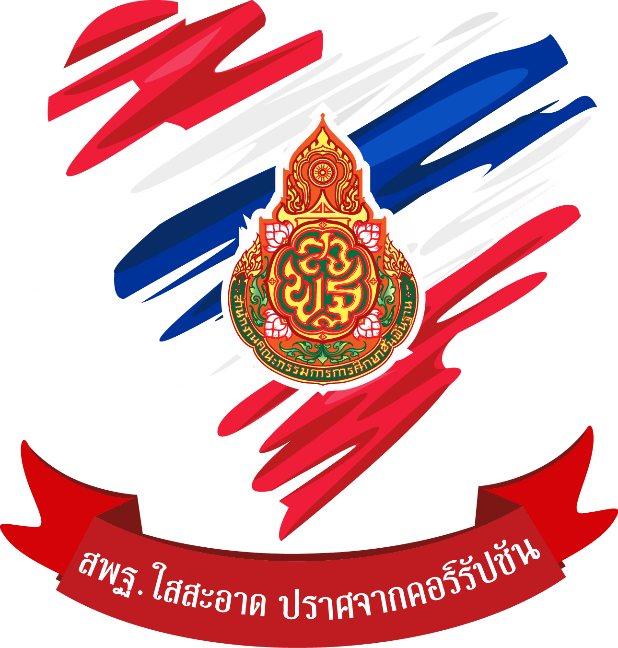 โรงเรียน..............................................................................................................
สำนักงานเขตพื้นที่การศึกษา..............................................................................
สำนักงานคณะกรรมการการศึกษาขั้นพื้นฐานคำนำ	สำนักงานคณะกรรมการการศึกษาขั้นพื้นฐาน ร่วมกับสำนักงานคณะกรรมการป้องกัน     และปราบปรามการทุจริตแห่งชาติ (สำนักงาน ป.ป.ช.) โดยสำนักงานคณะกรรมการการศึกษาขั้นพื้นฐาน (สพฐ.) ได้อนุมัติให้สำนักพัฒนานวัตกรรมการจัดการศึกษา ดำเนินงานโครงการเสริมสร้างคุณธรรม จริยธรรมและธรรมาภิบาลในสถานศึกษา“ป้องกันการทุจริต” (โครงการโรงเรียนสุจริต) ตั้งแต่ปีงบประมาณ 2556    ถึงปีงบประมาณ 2558 และเพื่อตรวจสอบคุณธรรมและความโปร่งใสในการดำเนินงานของหน่วยงานภาครัฐ สำนักงานคณะกรรมการการศึกษาขั้นพื้นฐาน ร่วมกับสำนักงาน ป.ป.ช. ได้ร่วมกันจัดทำแบบประเมินคุณธรรมและความโปร่งใสในการดำเนินงานของหน่วยงานภาครัฐ (Integrity and Transparency Assessment: ITA) ขึ้น และในปีงบประมาณ 2558 สำนักงานคณะกรรมการการศึกษาขั้นพื้นฐาน ได้มอบหมายให้สำนักงานเขตพื้นที่การศึกษา ประเมินโรงเรียนสุจริตต้นแบบ โดยใช้เครื่องมือประเมินคุณธรรมและความโปร่งใส 3 แบบ ได้แก่ 1) Internal Integrity and Transparency Assessment 2) External Integrity and Transparency Assessment 3) Evidence-based Integrity and Transparency Assessment หลังจากสำนักงานเขตพื้นที่การศึกษาได้ดำเนินการประเมินโรงเรียนสุจริตต้นแบบตามกระบวนการและขั้นตอน ตามที่โครงการโรงเรียนสุจริตกำหนดเสร็จเรียบร้อยแล้ว ให้จัดทำแบบรายงานผลการประเมินคุณธรรมและความโปร่งใส      ในการดำเนินงานของหน่วยงานภาครัฐ ประจำปี พ.ศ. ๒๕๕๘ ของโรงเรียนทีท่านประเมินส่งสำนักพัฒนานวัตกรรมการจัดการศึกษา สำนักงานคณะกรรมการการศึกษาขั้นพื้นฐาน ตามแบบรายงานผลการประเมินคุณธรรม ความโปร่งใสในการดำเนินการของหน่วยงานภาครัฐฉบับนี้		หวังว่าแบบรายงานผลการประเมินคุณธรรมและความโปร่งใสในการดำเนินงานของหน่วยงานภาครัฐ ประจำปี พ.ศ. ๒๕๕๘ ที่จัดทำขึ้นนี้คงจะเป็นประโยชน์ต่อผู้เกี่ยวข้องทุกฝ่าย และนำผลการประเมินไปใช้ในการพัฒนาสถานศึกษาต่อไป หากมีข้อสงสัยประการใดสามารถสอบถามข้อมูลเพิ่มเติมได้โดยตรงจากผู้รับผิดชอบโครงการโรงเรียนสุจริต สำนักพัฒนานวัตกรรมการจัดการศึกษา สำนักงานคณะกรรมการการศึกษาขั้นพื้นฐาน และขอขอบคุณคณะทำงานทุกท่านที่มีส่วนร่วมในการจัดทำเอกสารฉบับนี้จนสำเร็จลุล่วงด้วยดี ไว้ ณ โอกาสนี้										สำนักพัฒนานวัตกรรมการจัดการศึกษา	สำนักงานคณะกรรมการการศึกษาขั้นพื้นฐานบทสรุป ( สำหรับผู้บริหาร)สารบัญ๑. บทนำ๑.๑ ความเป็นมา		ประเทศไทยมีภาพลักษณ์เรื่องการทุจริตคอร์รัปชันในทางลบ โดยมีคะแนนดัชนีภาพลักษณ์         การคอร์รัปชัน (Corruption Perception Index – CPI) ที่จัดทำโดยองค์กรเพื่อความโปร่งใสนานาชาติ (Transparency International – TI) ระหว่างปี พ.ศ. 2544 – 2556 อยู่ที่ 38 คะแนน จากคะแนนเต็ม 100 แผนยุทธศาสตร์ชาติว่าด้วยการป้องกันและปราบปรามการทุจริต ระยะที่ ๒ (พ.ศ. 2556-2560) จึงได้กำหนดแนวทางเพื่อยกระดับมาตรฐานความสุจริต ระดับคุณธรรม และความโปร่งใสของหน่วยงานภาครัฐไว้ในยุทธศาสตร์ที่ 4 “พัฒนาระบบบริหารและเครื่องมือในการป้องกันและปราบปรามการทุจริต” เนื่องจากเป็นประเด็นที่ส่งผลโดยตรงต่อดัชนี CPI  โดยมีเป้าประสงค์ที่ต้องการเพิ่มคะแนนดัชนีภาพลักษณ์การคอร์รัปชั่นของไทยให้ถึง 50 คะแนน จากคะแนนเต็ม 100 ในปี พ.ศ. 2560 	สำนักงานคณะกรรมการการศึกษาขั้นพื้นฐาน โดยสำนักพัฒนานวัตกรรมการจัดการศึกษา ได้ดำเนินโครงการเสริมสร้างคุณธรรม จริยธรรมและธรรมาภิบาลในสถานศึกษา“ป้องกันการทุจริต” (โครงการโรงเรียนสุจริต) เพื่อยกระดับมาตรฐานความสุจริต คุณธรรม และความโปร่งใสให้เป็นแนวทางที่สอดคล้องกับแนวนโยบาย การบริหารประเทศของรัฐบาลที่ได้แถลงต่อสภานิติบัญญัติแห่งชาติ (สนช.) เมื่อวันที่ 12 กันยายน 2557 ข้อ 10 การส่งเสริมการบริหารราชการแผ่นดินที่มีธรรมาภิบาลและการป้องกันปราบปรามการทุจริตและประพฤติมิชอบในภาครัฐ และยุทธศาสตร์สำนักงาน ป.ป.ท. (พ.ศ. 2555 – 2558) ประเด็นยุทธศาสตร์ที่ 2 สร้างกลไกการป้องกันและปราบปรามการทุจริตในภาครัฐให้เข้มแข็งและมีประสิทธิภาพ รวมทั้งสอดคล้องกับแผนแม่บทในการป้องกันการทุจริตของสำนักงาน ป.ป.ท. (พ.ศ. 2558 – 2561) โครงการพัฒนาความโปร่งใสในการดำเนินงานของหน่วยงานรัฐ 	สำนักงานคณะกรรมการการศึกษาขั้นพื้นฐาน ได้ร่วมมือกับสำนักงานคณะกรรมการป้องกันและปราบปรามการทุจริตแห่งชาติ (สำนักงาน ป.ป.ช.) ได้พัฒนาระบบประเมินคุณธรรมและความโปร่งใส         การดำเนินงานของหน่วยงานภาครัฐ (Integrity and Transparency Assessment – ITA) โดยบูรณาการและปรับปรุงเครื่องมือการประเมินคุณธรรมการดำเนินงาน (Integrity Assessment) หน่วยงานภาครัฐที่นำมาจากแนวคิดของสาธารณรัฐเกาหลี และดัชนีวัดความโปร่งใสของหน่วยงานภาครัฐเข้าด้วยกัน เพื่อให้การประเมินคุณธรรมมีประสิทธิภาพมากยิ่งขึ้น และเป็นการสร้างเครื่องมือการประเมินที่ผนวกหลักการประเมิน                เชิงภาพลักษณ์ (Perception based) เข้ากับหลักฐานเชิงประจักษ์ (Evidence based)  โดยมุ่งหวังให้เกิด                 การบริหารงานที่โปร่งใสและเป็นธรรมในสำนักงานเขตพื้นที่การศึกษา และสถานศึกษา โดยให้มีการจัดระดับ Integrity Assessment ตามผลที่ได้รับจากการประเมินดังกล่าว เพื่อให้แต่ละหน่วยงานนำข้อมูลผล                  การประเมินไปช่วยในการพัฒนาและยกระดับคุณธรรมและความโปร่งใสการดำเนินงานของหน่วยงานตนเองได้อย่างเหมาะสม รวมถึงสามารถใช้เป็นเครื่องมือในการป้องกันการทุจริตของประเทศได้อีกทางหนึ่ง	สำนักงานคณะกรรมการการศึกษาขั้นพื้นฐาน ได้มอบหมายให้สำนักงานเขตพื้นที่การศึกษา ประเมินโรงเรียนสุจริตต้นแบบ โดยเครื่องมือที่ใช้ประเมินคุณธรรมและความโปร่งใส ประกอบด้วย 3 แบบ ได้แก่ 1) Internal Integrity and Transparency Assessment 2) External Integrity and Transparency Assessment 3) Evidence-based Integrity and Transparency Assessment สำนักงานเขตพื้นที่การศึกษา......................................... ได้ดำเนินการประเมินตามกระบวนการและขั้นตอน ตามที่โครงการฯ กำหนด เพื่อเป็นการให้ข้อมูลย้อนกลับสำหรับโรงเรียนในการพัฒนาปรับปรุงต่อไป ๑.๒ ข้อมูลพื้นฐาน โรงเรียน	-๒. ขั้นตอนการประเมินคณะกรรมการชุดที่ ๑ ของสำนักงานเขตพื้นที่การศึกษา......................................... ได้ดำเนินการประเมินตามแบบประเมินทั้ง 3 แบบ ได้แก่ 1) Internal Integrity and Transparency Assessment 2) External Integrity and Transparency Assessment 3) Evidence-based Integrity and Transparency Assessment โดยมีกระบวนการและขั้นตอนการประเมินดังนี้วันที่ ๑๐๘.๓๐ - ๐๙.๐๐ น.	- คณะกรรมการ พบ ผอ.สถานศึกษา เพื่อสนทนาและรับทราบขั้นตอน 
 		 	  แนวทางการดำเนินการของสถานศึกษา ก่อนจะประชุม ๐๙.๐๐ - ๑๐.๐๐ น.	- ประชุมผู้บริหารและคณะครู ของสถานศึกษา 
 			  (ทุกคนหรือผู้เกี่ยวข้อง)
 			- ผู้บริหารของสถานศึกษากล่าวต้อนรับคณะกรรมการและแนะนำบุคลากร 
   			  ของสถานศึกษา
 			- ประธานคณะกรรมการประเมิน ชี้แจงวัตถุประสงค์การประเมินและแนะนำ 
 			  คณะกรรมการ๑๐.๐๐ - ๑๒.๐๐ น.	- คณะกรรมการดำเนินการประเมินและรวบรวมข้อมูล     			๑. การเก็บรวบรวมข้อมูลแบบประเมิน IIT - School ดำเนินการดังนี้
 				๑.๑ คณะกรรมการแจกแบบประเมิน IIT - School ให้กับบุคลากรทุกคน
 				๑.๒ คณะกรรมการชี้แจงความเป็นมา  ความสำคัญและข้อพึงระวัง
                                                 ในการตอบแบบประเมิน IIT - School ใช้เวลาไม่เกิน  ๕  นาที
 				๑.๓ บุคลากรประเมินตามแบบประเมิน IIT - School ใช้เวลาประมาณ  				       ๒๐  นาที  
 				๑.๔ คณะกรรมการเก็บรวบรวมแบบประเมิน IIT - School  บรรจุใส่ซอง       				     ปิดผนึกให้เรียบร้อย ส่ง สพท.
 			๒. การเก็บรวบรวมข้อมูลแบบประเมิน EBIT - School ดำเนินการดังนี้
 				๒.๑ สถานศึกษานำเสนอผลการประเมินตามแบบประเมิน EBIT - School
                  			      ให้คณะกรรมการรับทราบ
 				๒.๒ คณะกรรมการเก็บรวบรวมเอกสารหลักฐานพร้อมแบบประเมิน
                  			      EBIT – School ของ สถานศึกษา ส่ง สพท. เพื่อให้คณะกรรมการ
 				      ชุดที่ ๒  ตรวจสอบประเมินให้คะแนนต่อไป๑๓.๐๐ - ๑๖.๓๐ น.	-  การเก็บรวบรวมข้อมูลแบบประเมิน EIT  - School ดำเนินการดังนี้
 			๑. คณะกรรมการคัดเลือกโดยการสุ่มสถานศึกษา / ผู้มีส่วนได้ส่วนเสียที่ส่งมาตาม
 			    แบบ ITA 00๓.๒ (สำหรับสถานศึกษา)
 			๒. คณะกรรมการประชุมชี้แจง สถานศึกษา / ผู้มีส่วนได้ส่วนเสียถึงความเป็นมา   
 			    ความสำคัญและข้อพึงระวังในการตอบแบบประเมิน EIT – School            			    ใช้เวลาไม่เกิน ๕  นาที
 			๓. คณะกรรมการแจกแบบประเมิน EIT - School ให้กับบุคลากรสถานศึกษา       			    /ผู้มีส่วนได้ส่วนเสีย จำนวนไม่น้อยกว่า ๓๐ คน
 			๔. สถานศึกษา / ผู้มีส่วนได้ส่วนเสียประเมินตามแบบประเมิน EIT – School      			    ใช้เวลาประมาณ  ๒๐  นาที
 			๕. คณะกรรมการเก็บรวบรวมแบบประเมิน EIT – School ของสถานศึกษา/            			    ผู้มีส่วนได้ส่วนเสียส่ง สพท. เพื่อให้คณะกรรมการชุดที่ ๒  ตรวจสอบประเมิน            			     ให้คะแนนต่อไปวันที่ ๒๐๙.๐๐ - ๑๖.๓๐ น.	๑. การเก็บรวบรวมข้อมูลแบบประเมิน EIT  - School (ต่อ)
 			๒. เก็บรวบรวมแบบประเมินทั้งหมดกลับมายังสำนักงานเขตพื้นที่การศึกษา
 			๓. เดินทางกลับโดยสวัสดิภาพ๓.  การวิเคราะห์และประมวลผลคณะกรรมการชุดที่ 2 ของสำนักงานเขตพื้นที่การศึกษา......................................... ได้ดำเนินการการวิเคราะห์และประมวลผลตามแบบประเมินทั้ง 3 แบบ ได้แก่ 1) Internal Integrity and Transparency Assessment 2) External Integrity and Transparency Assessment 3) Evidence-based Integrity and Transparency Assessment โดยมีกระบวนการและขั้นตอนการประเมินดังนี้1. แปลค่าคะแนนในแต่ละตัวแปร ตามเกณฑ์ที่กำหนด โดยศึกษาข้อมูลจากคู่มือการประเมินคุณธรรมและความโปร่งใสในการดำเนินงานของหน่วยงานภาครัฐ และ Code Sheet IIT2. แปลค่าคะแนนในแต่ละตัวแปร ตามเกณฑ์ที่กำหนด โดยศึกษาข้อมูลจากคู่มือการประเมินคุณธรรมและความโปร่งใสในการดำเนินงานของหน่วยงานภาครัฐ และ Code Sheet EIT3. แปลค่าคะแนนในแต่ละตัวแปร ตามเกณฑ์ที่กำหนด โดยศึกษาข้อมูลจากคู่มือการประเมินคุณธรรมและความโปร่งใสในการดำเนินงานของหน่วยงานภาครัฐ และ Code Sheet EBIT4. ดาวน์โหลดโปรแกรมวิเคราะห์ข้อมูล โดย สพฐ. และ ป.ป.ช. ได้ดำเนินการเตรียมไว้เพื่อการประเมินผล 5. ดำเนินการกรอกข้อมูลตาม Code Sheet ของแต่ละเครื่องมือในการประเมินลงในโปรแกรมวิเคราะห์ข้อมูล เพื่อการแปลผลค่าคะแนนต่อไป6. จากการประมวลผลข้อมูล ได้ผลการวิเคราะห์ออกมาดังนี้.................................................................๔.  ขั้นตอนการแปลผลคณะกรรมการชุดที่ 3 ของสำนักงานเขตพื้นที่การศึกษา......................................... ได้ดำเนินการการแปลผลการประเมินคุณธรรมและความโปร่งใสในการดำเนินงานของหน่วยงานภาครัฐ (Integrity & Transparency Assessment) แบ่งเป็น 5 ดัชนี ดังนี้5.1 ความโปร่งใส (Transparency) ประเมินจากความคิดเห็นของประชาชนผู้รับบริการหรือ  ผู้มีส่วนได้ส่วนเสียตามประสบการณ์ในการรับบริการจากหน่วยงานภาครัฐ และจากข้อมูลเอกสาร/หลักฐาน         เชิงประจักษ์ (Evidence - Based) บนพื้นฐานของข้อเท็จจริงในการดำเนินงานของหน่วยงาน  5.2 ความพร้อมรับผิด (Accountability) ประเมินจากความคิดเห็นของประชาชนผู้รับบริการหรือผู้มีส่วนได้ส่วนเสียตามประสบการณ์ในการรับบริการจากหน่วยงานภาครัฐ5.3 คุณธรรมการให้บริการของหน่วยงาน  (Integrity in Service Delivery) ประเมินจากการรับรู้และประสบการณ์โดยตรงของประชาชนผู้รับบริการหรือผู้มีส่วนได้ส่วนเสียที่มีต่อการให้บริการของหน่วยงานภาครัฐ5.4 วัฒนธรรมคุณธรรมในองค์กร (Integrity Culture) ประเมินจากความคิดเห็นของเจ้าหน้าที่ภายในหน่วยงานภาครัฐ และจากข้อมูลเอกสาร/หลักฐานเชิงประจักษ์ (Evidence - Based) บนพื้นฐานของข้อเท็จจริงในการดำเนินงานของหน่วยงาน  5.5 คุณธรรมการทำงานในหน่วยงาน (Work Integrity) ประเมินจากความคิดเห็นของเจ้าหน้าที่ภายในหน่วยงานภาครัฐที่มีต่อการดำเนินงานของหน่วยงานโดยมีค่าน้ำหนักคะแนน ตามดัชนีดังนี้ค่าน้ำหนักคะแนนการประเมินคุณธรรมและความโปร่งใสการดำเนินงานของหน่วยงานภาครัฐ 
(Integrity and Transparency Assessment - ITA)เกณฑ์การให้คะแนนการประเมินคุณธรรมและความโปร่งใสการดำเนินงานของหน่วยงานภาครัฐ (Integrity and Transparency Assessment - ITA) แบ่งเป็น 5 ระดับ ดังนี้แปลผลเป็นบรรยายความ    	ดูตัวอย่างข้อสังเกต	และตัวอย่างการเขียนผลการประเมิน	แปลผลเป็นกราฟภาคผนวก1. คำสั่งแต่งตั้งคณะกรรมการ2. แบบ ITA001.2\ITA002.2\ITA003.23. ภาพถ่ายการปฏิบัติงานของคณะกรรมการทั้ง 3 คณะ4. โปรแกรม EXCEL ที่ใช้ในการประมวลผล (CD)
5. เอกสารแบบรายงานที่เป็นไฟล์ .docs และ .pdf1.ดัชนีความโปร่งใส (Transparency)262.ดัชนีความพร้อมรับผิด (Accountability)183.ดัชนีคุณธรรมการให้บริการของหน่วยงาน  (Integrity in Service Delivery)224.ดัชนีวัฒนธรรมคุณธรรมในองค์กร (Integrity Culture)165.ดัชนีคุณธรรมการทำงานในหน่วยงาน (Work Integrity)1880 – 100     คะแนนมีระดับคุณธรรมและความโปร่งใสในการดำเนินงานสูงมาก60 – 79.99  คะแนนมีระดับคุณธรรมและความโปร่งใสในการดำเนินงานสูง40 – 59.99  คะแนนมีระดับคุณธรรมและความโปร่งใสในการดำเนินงานปานกลาง20 – 39.99  คะแนนมีระดับคุณธรรมและความโปร่งใสในการดำเนินงานต่ำ0 – 19.99    คะแนนมีระดับคุณธรรมและความโปร่งใสในการดำเนินงานต่ำมาก